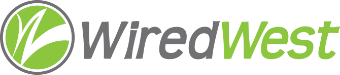 WiredWest Executive Committee Meeting AgendaDate / time: Tuesday, August 14, 2018 6:00 PMLocation / address: Hampshire Council of Governments, 99 Main Street, Northampton, MAApprove minutes of previous meeting – August 1Plan to address recent Board changes.Develop press release Set next EC meeting